РОССИЙСКАЯ ФЕДЕРАЦИЯКАРАЧАЕВО-ЧЕРКЕССКАЯ РЕСПУБЛИКАМУНИЦИПАЛЬНОЕ КАЗЁННОЕ ОБЩЕОБРАЗОВАТЕЛЬНОЕ УЧРЕЖДЕНИЕ"СРЕДНЯЯ ОБЩЕОБРАЗОВАТЕЛЬНАЯ ШКОЛА №3 г.УСТЬ-ДЖЕГУТЫ»УСТЬ-ДЖЕГУТИНСКОГО МУНИЦИПАЛЬНОГО РАЙОНА369300 РФ, Карачаево-Черкесская Республикаг.Усть-Джегута, ул.Коммунистическая,1е-mail schkola09.3@yandex.ru.http://dg-sosh3.ru/тел. (887875) 7-17-99, факс  7-17-99от  02.10.2019г.Рейтинговая таблица Всероссийской олимпиады школьниковна школьном  этапе по литературе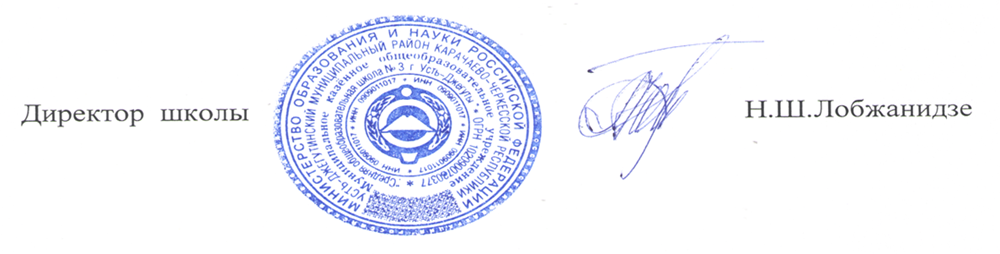 №ФИО(полностью)ДатарожденияклассместоКол-вобалловПаспорт.данныеДом.адресФ.И.О.учителя(полностью)ДатаРожд.Стажработы1Узденова Карина Тохтаровна28.12. 20021114591  16                  №735024г.Усть-Джегута       ул.Совхозная,6                Джуккаева Людмила Мекеровна15.03.1997192Акбаев Мухаммат                                         Курманович10.05.20031123891    17                     №742588г.Усть-Джегута                   ул.Транспортная,27        Джуккаева Людмила Мекеровна15.03.1997193Тебуева Зухра Казбековна23.03.20031132791   17                       №738236г.Усть-Джегута                      ул.Прикубанская,56     Джуккаева Людмила Мекеровна15.03.199719